АДМИНИСТРАЦИЯЗАКРЫТОГО АДМИНИСТРАТИВНО-ТЕРРИТОРИАЛЬНОГО ОБРАЗОВАНИЯ СОЛНЕЧНЫЙПОСТАНОВЛЕНИЕО ВНЕСЕНИИ ИЗМЕНЕНИЙ В ПОСТАНОВЛЕНИЕ АДМИНИСТРАЦИИ ЗАТО СОЛНЕЧНЫЙ ОТ 18.03.2020 ГОДА № 29 В целях профилактики и предотвращения распространения на территории ЗАТО Солнечный новой коронавирусной инфекции (COVID-2019), в соответствии с Федеральным законом от 21.12.1994 № 68-ФЗ «О защите населения и территорий от чрезвычайных ситуаций природного и техногенного характера» и Законом Тверской области от 30.07.1998 № 26-ОЗ-2 «О защите населения и территорий области от чрезвычайных ситуаций природного и техногенного характера», Уставом ЗАТО Солнечный, администрация ЗАТО СолнечныйПОСТАНОВЛЯЕТ:1.Внести в постановление администрации ЗАТО Солнечный от 18.03.2020 года № 29 «О введении режима повышенной готовности на территории ЗАТО Солнечный», с изменениями внесенными постановлением администрации ЗАТО Солнечный от 27.03.2020 г. № 37,  постановлением администрации ЗАТО Солнечный от 27.04.2020 г. № 54, постановлением администрации ЗАТО Солнечный от 13.05.2020 г. № 69 (далее по тексту – Постановление),  следующие изменения:1.1. пункт 4.  Постановления изложить в следующей редакции;      «4. Временно, до отмены данной меры в установленном порядке, приостановить работу следующих муниципальных учреждении ЗАТО Солнечный : МКОУ ДО ДШИ ЗАТО Солнечный, МКОУ ДО ДЮСШ ЗАТО Солнечный, МКУ Дом культуры ЗАТО Солнечный, МКУ Библиотека ЗАТО Солнечный.».1.2. пункт 5.  Постановления изложить в следующей редакции;        «5. Временно, до отмены данной меры в установленном порядке, приостановить посещение обучающимися МКОУ СОШ ЗАТО Солнечный, обеспечив реализацию образовательных программ общего образования с применением электронного обучения и дистанционных образовательных технологий в порядке, определяемом администрацией МКОУ СОШ ЗАТО Солнечный, а также соблюдение санитарного режима.          В период с 01 июня 2020 года, до отмены данной меры в установленном порядке, допускается проведение МКОУ СОШ ЗАТО Солнечный для обучающихся 11 класса консультационных мероприятий по подготовке к единому государственному экзамену с применением электронного обучения и дистанционных образовательных технологий в порядке, определяемомадминистрацией МКОУ СОШ ЗАТО Солнечный.». 1.3. пункт 5.1.  Постановления изложить в следующей редакции;        «5.1. Временно, до отмены данной меры в установленном порядке, приостановить, посещение детьми МКДОУ Детский сад № 1 ЗАТО Солнечный. Данный запрет не распространяется на случай возникновения необходимости организации в МКДОУ Детский сад № 1 ЗАТО Солнечный работы дежурной (дежурных) группы (групп) с соблюдением в указанных группах санитарного режима.».       2. Разместить настоящее постановление на официальном сайте администрации ЗАТО Солнечный          Глава администрации               ЗАТО Солнечный                       	                                      В.А. Петров  29.05.2020ЗАТО Солнечный№  _77__     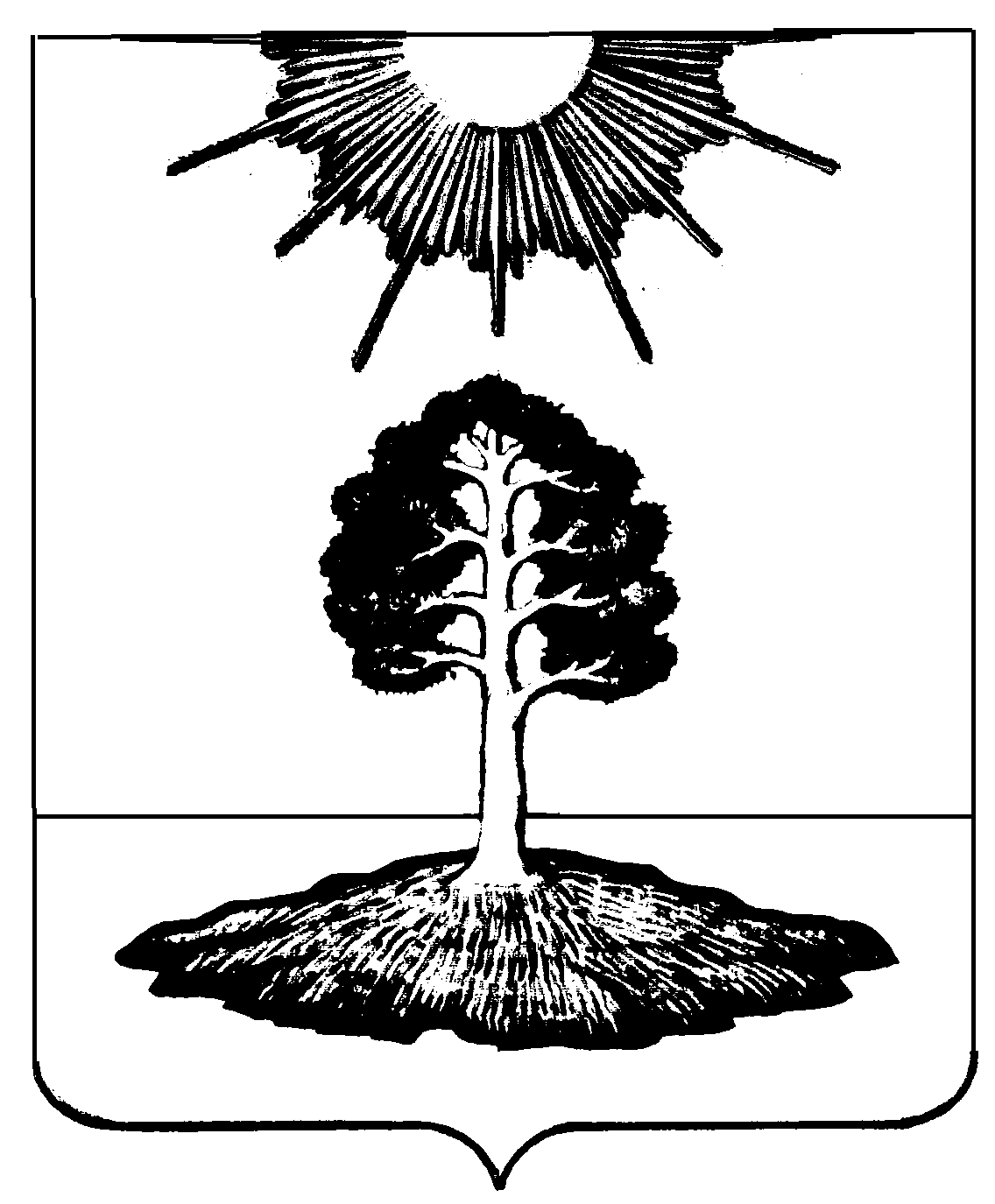 